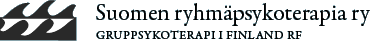 LÄHIJOHTAMISEN HAASTEET TYÖYHTEISÖSSÄKoulutus pidetään myöhemmin ilmoitettavissa tiloissa Helsingin keskustassa keskiviikkoisin klo 9.00 – 15.30. Seminaaripäivien rakenne on seuraava:09.00 – 11.30 luento pienine taukoineen11.30 – 12.30 lounastauko12.30 – 13.30 koulutusryhmän analyyttinen tarkastelu13.30 – 14.00 kahvitauko14.00 – 15.30 työnohjausViimeinen työnohjauskerta 12.12.2018 korvautuu opintokokonaisuuden arviointi- ja palautekeskustelulla sekä todistusten jaolla. Kouluttajat ovat mukana keskustelussa.TEEMA ILÄHIJOHTAMISEN ERILAISET HAASTEET JA ESIMIEHEEN KOHDISTUVAT ODOTUKSET24.1.2018	Johdantoluento aiheeseen                     	Ryhmäpsykoterapian ja ryhmäpsykoanalyysin kouluttaja, työnohjaaja                      	Pertti Muurinen28.2.2018   	Mitä lähijohtajan ja esimiehen on hyvä tietää yhteisö – ja ryhmädynamiikasta?  Ryhmäpsykoterapian ja ryhmäpsykoanalyysin kouluttaja,            organisaatiokonsultti Kari Kurkela28.3.2018  Perustehtävän ja organisaation rakenteiden merkitys lähijohtamisessa ja yhteisödynamiikassa 	Ryhmäpsykoterapian ja ryhmäpsykoanalyysin kouluttaja, organisaatiokonsultti Kari Kurkela25.4.2018   Lähijohtaminen ja työyhteisön korjaavat voimatRyhmäpsykoterapian ja ryhmäpsykoanalyysin kouluttaja, organisaatiokonsultti Kari KurkelaTEEMA IIKATEUDEN ERILAISET KASVOT TYÖYHTEISÖSSÄ30.5.2018    Esimies, kateus ja kilpailu työyhteisössäRyhmäpsykoterapian ja ryhmäpsykoanalyysin kouluttaja, organisaatiokonsultti Kaj J. Davidkin22.8.2018    Primitiiviset reaktiot yhteisössä ja niiden käsittelyRyhmäpsykoterapian ja ryhmäpsykoanalyysin kouluttaja, organisaatiokonsultti Kaj J. DavidkinTEEMA IIIORGANISAATION SUOJAUTUMINEN PERUSTEHTÄVÄN SUORITTAMISELTA19.9.2018    Työyhteisön tunneilmapiirin keskeiset tekijät, perustehtävän välttäminen ja suojautumistarpeet yhteisössä Ryhmäpsykoterapian ja ryhmäpsykoanalyysin kouluttaja, organisaatiokonsultti Esko Klemelä10.10.2018   Sosiaaliset defenssit sekä keskustelukulttuurin luominen ja ylläpitäminen lähijohtamisen haasteina 	Ryhmäpsykoterapian ja ryhmäpsykoanalyysin kouluttaja, organisaatiokonsultti Esko Klemelä7.11.2018     Esimies muutoksen johtajana 	Ryhmäpsykoterapian ja ryhmäpsykoanalyysin kouluttaja, organisaatiokonsultti Kari Kaarento12.12.2018  	Ryhmädynamiikka ja työyhteisöjen ristiriitatilanteetRyhmäpsykoterapian ja ryhmäpsykoanalyysin kouluttaja, organisaatiokonsultti Kari Kaarento  